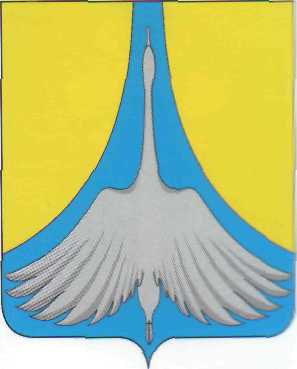 РОССИЙСКАЯ ФЕДЕРАЦИЯ АДМИНИСТРАЦИЯ   СИМСКОГО  ГОРОДСКОГО   ПОСЕЛЕНИЯ                                                               АШИНСКОГО  МУНИЦИПАЛЬНОГО  РАЙОНА                                                                       ЧЕЛЯБИНСКОЙ ОБЛАСТИПОСТАНОВЛЕНИЕПостановление от 30.12.2022 г. №254 «О признании многоквартирного жилого дома аварийным и подлежащим сносу»Руководствуясь Жилищным кодексом РФ, Федеральным законом от 06.10.2003 г. № 131-ФЗ «Об общих принципах организации местного самоуправления в Российской Федерации», постановлением Правительства Российской Федерации от 28.01.2006 года № 47 «Об утверждении Положения о признании помещения жилым помещением, жилого помещения непригодным для проживания и многоквартирного дома аварийным и подлежащим сносу или реконструкции», Уставом Симского городского поселения, на основании заключения межведомственной комиссии Симского городского поселения о признании многоквартирного дома аварийным и подлежащим сносу,ПОСТАНОВЛЯЮ:1.  Признать многоквартирный жилой дом, расположенный по адресу Челябинская область г. Сим, ул. Давыдова, д. 5, аварийным и подлежащим сносу.2. Администрации Симского городского поселения осуществить расселение многоквартирного дома, указанного в п. 1 настоящего постановления, до 2028 года включительно.3. Снос указанного в п. 1 настоящего постановления многоквартирного дома осуществить после расселения граждан.4. Настоящее Постановление подлежит опубликованию на сайте администрации Симского городского поселения www.gorodsim.ru 5. Контроль исполнения настоящего постановления возложить на заместителя Главы  Симского городского поселения Захарова Ю. А.6. Настоящее постановление вступает в силу с момента подписания.Глава администрацииСимского городского поселения			      	      Р. Р. ГафаровЗаместитель Главы Симского городского поселения                                                                                                     Ю. А. Захарова Рассылка:В дело - 2 экз. Зам. Главы – 3 экз.